Об информационной политике открытого акционерного общества "Российские железные дороги"Дата официального опубликования: 01.03.2017I. Общие положенияII. Цель, задачи и принципы информационной политики ОАО "РЖД"III. Порядок раскрытия и представления информацииIV. Информация и документы, подлежащие представлению акционеруV. Информация и документы, подлежащие представлению членам совета директоровVI. Информация ограниченного доступа. Инсайдерская информацияVII. Ответственность и контрольУТВЕРЖДЕНО
Советом директоров ОАО "РЖД" 21 февраля 2017 г.   I. Общие положения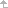 Положение об информационной политике ОАО "РЖД" (далее – Положение) разработано в соответствии с законодательством Российской Федерации, уставом ОАО "РЖД" и внутренними документами, российской и международной практикой корпоративного управления.Информационная политика ОАО "РЖД" направлена на наиболее полное удовлетворение информационных потребностей акционера и иных заинтересованных лиц в достоверной информации о компании и ее деятельности, обеспечение свободного и необременительного доступа к этой информации, поддержание уровня деловой репутации, разъяснение политики холдинга "РЖД" всем заинтересованным лицам и формирование благоприятного для реализации стратегических задач ОАО "РЖД" общественного мнения.Настоящее Положение определяет цель, задачи и принципы информационной политики ОАО "РЖД", содержит перечень информации и документов компании, подлежащих раскрытию для всех заинтересованных лиц, способы их раскрытия и используемые для этого информационные ресурсы, а также нормы по защите информации, составляющей коммерческую тайну, инсайдерской информации и иной особо охраняемой информации.Ответственность за полноту и достоверность раскрываемой информации об ОАО "РЖД" и его деятельности несут исполнительные органы холдинга "РЖД".   II. Цель, задачи и принципы информационной политики ОАО "РЖД"Целью информационной политики ОАО "РЖД" является донесение информации о компании до всех заинтересованных в ее получении лиц в объеме, определяемом в соответствии с требованиями законодательства Российской Федерации, нормативными документами ОАО "РЖД" и настоящим Положением.Информационная политика ОАО "РЖД" направлена на решение задач:по своевременному информированию всех заинтересованных лиц о деятельности ОАО "РЖД";по защите информации о деятельности холдинга "РЖД", разглашение или использование которой может нанести ущерб интересам государства, ОАО "РЖД", клиентам и контрагентам компании.Для обеспечения доступности информации и документов компании для всех заинтересованных лиц холдинг "РЖД" руководствуется принципами:1) оперативности – информирование акционера, инвесторов и других заинтересованных сторон о наиболее существенных событиях и фактах, затрагивающих их интересы и деятельность компании, в кратчайшие сроки;2) регулярности – представление на постоянной и регулярной основе акционеру, инвесторам и другим заинтересованным сторонам информации о компании всеми доступными ОАО "РЖД" средствами информирования;3) доступности – использование средств информирования, обеспечивающих свободный и необременительный доступ к раскрываемой информации;4) достоверности – представление акционеру, инвесторам и другим заинтересованным сторонам информации, соответствующей действительности, а также обеспечение контроля за тем, чтобы информация не была искажена третьими лицами, и принятие мер по исправлению допущенных искажений и ошибок;5) полноты – представление информации о деятельности холдинга "РЖД", достаточной для формирования наиболее полного представления акционера, инвесторов и других заинтересованных сторон по интересующим их вопросам.Помимо обязательно раскрываемой в соответствии с законодательством Российской Федерации информации, ОАО "РЖД" на добровольной основе представляет информацию о своей текущей и планируемой производственной и другой деятельности, корпоративной социальной ответственности, а также другую информацию и не уклоняется от раскрытия негативной информации о себе, если таковая не является информацией конфиденциального характера;6) сбалансированности – обеспечение разумного баланса открытости и прозрачности информации с одной стороны и ее конфиденциальности с другой стороны с целью максимальной реализации права акционера, инвесторов и других заинтересованных лиц на получение информации при условии строгого соблюдения интересов ОАО "РЖД" в части ограничения доступа к коммерчески ценной и иной особо охраняемой информации;7) равноправия – обеспечение равных возможностей в получении информации и доступе к информации для всех заинтересованных сторон;8) защищенности информационных ресурсов – использование разрешенных законодательством Российской Федерации способов и средств защиты информации, составляющей коммерческую тайну.   III. Порядок раскрытия и представления информацииПод раскрытием информации понимается обеспечение ее доступности всем заинтересованным сторонам независимо от целей ее получения по процедуре, гарантирующей ее нахождение и получение. Раскрытой признается информация, в отношении которой проведены действия по ее раскрытию.Информация, подлежащая обязательному раскрытию, распространяется в порядке и в сроки, установленные законодательством 
и внутренними документами ОАО "РЖД".ОАО "РЖД" раскрывает соответствующую информацию и документы компании для всех заинтересованных лиц путем:размещения на корпоративном сайте ОАО "РЖД" в сети Интернет (вся информация, размещаемая на сайте, является общедоступной и бесплатной);представления по запросу заинтересованного лица. Письменные запросы о представлении информации и (или) документов ОАО "РЖД" направляются заинтересованными лицами с объяснением оснований для представления информации по адресу: 107174, г. Москва, ул. Новая Басманная, д. 2;публикации в официальном периодическом печатном издании холдинга "РЖД" (газета "Гудок"), иных печатных периодических изданиях и средствах массовой информации и передачи информации по радио и (или) телевидению;других способов раскрытия информации, предусмотренных законодательством Российской Федерации.Для обеспечения свободного доступа инвесторов и заинтересованных лиц к раскрываемой информации ОАО "РЖД" проводит конференции, презентации, организует встречи с должностными лицами холдинга "РЖД" и иные мероприятия, направленные на наиболее полное информирование заинтересованных лиц о деятельности компании.Для оптимизации процесса раскрытия информации ОАО "РЖД":осуществляет планомерную работу по проведению регулярных встреч с заинтересованными сторонами для выяснения их позиций по основным вопросам развития и деятельности ОАО "РЖД";организует брифинги (пресс-конференции) руководства и должностных лиц компании по случаю значимых корпоративных событий.Категории раскрываемой и публично представляемой информации.В соответствии с российским законодательством вся информация о деятельности ОАО "РЖД" делится на общедоступную информацию и информацию ограниченного доступа.Общедоступная информация о деятельности компании, в свою очередь, делится:на обязательно раскрываемую информацию, т.е. подлежащую обязательному раскрытию в соответствии с законодательством Российской Федерации, законодательством тех стран, в которых ОАО "РЖД" осуществляет свою деятельность, а также с обязательствами компании;на добровольно раскрываемую информацию, т.е. информацию, которую ОАО "РЖД" считает важной для учета при принятии всеми либо отдельными заинтересованными лицами решений, связанных с деятельностью холдинга "РЖД", и в инициативном порядке распространяет через все доступные каналы коммуникации;на информацию, представляемую по запросу. Такая информация относится к разряду открытой, за исключением информации, составляющей коммерческую тайну, не распространяется ОАО "РЖД" самостоятельно и может быть представлена по запросу организаций и лиц, имеющих право на такой запрос в соответствии с российским, зарубежным и международным законодательством.К информации ограниченного доступа относятся:коммерческая тайна;государственная тайна;инсайдерская информация;иная информация, в отношении которой устанавливается режим обязательного соблюдения конфиденциальности и ответственности за ее разглашение.При реализации своей информационной политики ОАО "РЖД" четко и однозначно относит все данные о своей деятельности к одной из перечисленных категорий, определяет срок ограничения на распространение информации, круг должностных лиц, имеющих право на изменение этого срока, и порядок принятия решения о переводе той или иной информации из одной категории в другую.Информация, подлежащая обязательному раскрытию, раскрывается в порядке и сроки, определенные законодательством Российской Федерации, внутренними документами ОАО "РЖД", в том числе Регламентом раскрытия информации ОАО "РЖД", в форме сообщений о существенных фактах. Раскрытие такой информации осуществляется через официальные каналы массового информирования заинтересованных лиц.После официального раскрытия информация автоматически может использоваться многократно, без ограничений.Содержание годового отчета ОАО "РЖД" и объем раскрываемой в нем информации ежегодно утверждаются внутренним распорядительным документом единоличного исполнительного органа ОАО "РЖД" на основании требований законодательства Российской Федерации и акционера ОАО "РЖД".При формировании годового отчета ОАО "РЖД" стремится следовать лучшим мировым и российским практикам раскрытия информации, в том числе выполнять рекомендации Кодекса корпоративного управления в части отражения информации, рекомендуемой Банком России к раскрытию.Помимо информации, обязательной к раскрытию в соответствии с требованиями законодательства, в годовом отчете ОАО "РЖД" раскрывается информация о системе корпоративного управления, описывается система мотивации руководящего состава, отражаются итоги года по видам деятельности компании и проводится анализ их изменений, раскрываются основные направления и принципы долговой политики, сведения о политике в области экологической безопасности, управления персоналом, а также другие сведения, которые могут оказывать существенное влияние на принятие инвестиционных решений в отношении обязательств ОАО "РЖД".ОАО "РЖД" также раскрывает информацию, не составляющую коммерческую тайну:1) о миссии, стратегии, корпоративных ценностях, задачах ОАО "РЖД" и политиках, принятых в компании;2) о системе корпоративного управления в ОАО "РЖД", в том числе:а) об организации и общих принципах корпоративного управления, применяемых в ОАО "РЖД", а также о планах по совершенствованию практики корпоративного управления;б) о составе совета директоров ОАО "РЖД" с указанием независимых директоров, в том числе краткие биографические данные членов совета директоров ОАО "РЖД";в) о составе комитетов совета директоров ОАО "РЖД";3) о финансовой деятельности и финансовом состоянии ОАО "РЖД", в том числе:а) годовую финансовую отчетность и промежуточную финансовую отчетность за отчетный период, состоящий из 6 месяцев текущего года, составленную в соответствии с Международными стандартами финансовой отчетности;б) аудиторские заключения и (или) отчеты о результатах обзорной аудиторской проверки к годовой финансовой отчетности и промежуточной финансовой отчетности, составленной в соответствии с Международными стандартами финансовой отчетности;в) сведения о существенных сделках ОАО "РЖД";г) сведения об изменении степени контроля за подконтрольным юридическим лицом, имеющим для ОАО "РЖД" существенное значение;д) сведения о прочих значимых событиях, затрагивающих финансово-хозяйственную деятельность компании и подконтрольных ОАО "РЖД" организаций;4) о структуре акционерного капитала ОАО "РЖД";5) о мерах, направленных на противодействие взяточничеству и коррупции;6) об участии ОАО "РЖД" в национальных и международных мероприятиях в сфере корпоративного управления и инвестиционной деятельности;7) о результатах технического аудита, аудита систем контроля качества, результатах сертификации системы менеджмента качества на соответствие требованиям международных стандартов;8) о мерах, предпринимаемых ОАО "РЖД" для обеспечения безопасности движения поездов;9) о ходе структурной реформы на железнодорожном транспорте Российской Федерации в части, касающейся ОАО "РЖД";10) о рейтингах, присвоенных ОАО "РЖД";11) о закупочной и оценочной деятельности, включая сообщения о проведении тендеров;12) о введении новых услуг и иных возможностей для клиентов и партнеров ОАО "РЖД";13) о выступлениях и участии руководства и должностных лиц ОАО "РЖД" на конференциях, форумах, совещаниях и иных мероприятиях путем распространения пресс-релизов по каналам аккредитованных средств массовой информации;14) об изменении приоритетных направлений деятельности ОАО "РЖД";15) иную существенную информацию об ОАО "РЖД", имеющую значение при принятии инвестиционных решений;16) иную информацию, подлежащую обязательному раскрытию в соответствии с законодательством Российской Федерации.Также раскрытию подлежит информация о мерах ОАО "РЖД", направленных на противодействие взяточничеству и коррупции.Руководство ОАО "РЖД" на периодической основе заявляет о приверженности холдинга "РЖД" и его работников принципу неприятия коррупции в любых ее формах и видах, в том числе размещает на корпоративном сайте ОАО "РЖД" в сети Интернет данную информацию.Информация и нормативные документы о противодействии коррупции, подлежащие раскрытию, включают:информацию о мерах по противодействию коррупции, раскрываемую в рамках годового отчета;нормативные документы ОАО "РЖД" в области противодействия коррупции, подлежащие раскрытию (Антикоррупционная политика ОАО "РЖД", Кодекс деловой этики ОАО "РЖД", иные нормативные документы, направленные на противодействие коррупции).20. Информация о мерах по противодействию коррупции, раскрываемая в рамках годового отчета, и порядок ее публикации включают:1) заявление о неприятии коррупции во всех ее формах и проявлениях при осуществлении любых видов деятельности;2) описание мер, предпринятых ОАО "РЖД" для минимизации рисков коррупции, в том числе:а) наименование подразделения и (или) должности ответственного руководителя, осуществляющего контроль за соблюдением требований законодательства Российской Федерации в области противодействия коррупции. Ответственный руководитель, осуществляющий контроль за соблюдением требований законодательства Российской Федерации в области противодействия коррупции, принимает участие в согласовании годового отчета в части корректности и полноты информации о мерах, предпринятых ОАО "РЖД" для минимизации рисков возникновения коррупции;б) информация о внедрении либо обновлении нормативных документов в области противодействия коррупции;в) описание процедур, направленных на противодействие коррупции, в том числе процедуры управления конфликтом интересов.21. Нормативные документы ОАО "РЖД" в области противодействия коррупции, подлежащие раскрытию, и порядок их публикации и актуализации включают Антикоррупционную политику ОАО "РЖД", Кодекс деловой этики ОАО "РЖД" и, при необходимости, прочие нормативные документы в области противодействия коррупции и публикуются на корпоративном сайте ОАО "РЖД" в сети Интернет.Тексты нормативных документов со всеми внесенными в них изменениями и (или) дополнениями должны быть доступны на корпоративном сайте ОАО "РЖД" в сети Интернет до момента прекращения обязанности холдинга по раскрытию информации.В случае принятия новой редакции нормативного документа текст старой редакции должен быть доступен на корпоративном сайте ОАО "РЖД" в сети Интернет в течение не менее 3 месяцев с даты размещения на сайте новой редакции соответствующего нормативного документа.22. Непрерывный мониторинг информации в СМИ осуществляется в следующем порядке:1) уполномоченное руководство и работники на непрерывной основе осуществляют мониторинг информации в СМИ о вовлечении ОАО "РЖД" и (или) его руководства и работников в коррупционную деятельность;2) уполномоченное руководство и работники в установленном порядке осуществляют оценку информации о вовлечении ОАО "РЖД" и (или) его руководства и работников в коррупционную деятельность, опубликованной в СМИ, и принимают решение о необходимости публикации соответствующих официальных комментариев от имени компании;3) уполномоченными работниками в установленном порядке осуществляются подготовка, согласование и публикация официальных комментариев относительно информации в СМИ о вовлечении ОАО "РЖД" и (или) его руководства и работников в коррупционную деятельность.Члены совета директоров ОАО "РЖД" и его комитетов, члены исполнительных и контрольно-ревизионных органов ОАО "РЖД" и их аффилированные лица обязаны информировать компанию о владении ценными бумагами ОАО "РЖД", его дочерних и зависимых обществ и сделках с ними.ОАО "РЖД" вправе установить перечень дополнительной добровольно раскрываемой информации с учетом мониторинга запросов инвесторов и других заинтересованных лиц.Для обеспечения заинтересованных сторон своевременной, достоверной и полной информацией ОАО "РЖД" использует в основном доступные, необременительные и малозатратные для получателей каналы получения информации.ОАО "РЖД" пользуется всеми доступными возможностями для информирования о своей деятельности, в частности:1) бумажными и электронными носителями (документальная информация);2) электронными и печатными СМИ;3) информационными бюллетенями и буклетами;4) организацией публичных выступлений, встреч, интервью и 
пресс-конференций.Для упорядочения информации, исходящей от ОАО "РЖД", право делать публичные заявления от лица компании предоставлено:1) председателю совета директоров ОАО "РЖД" и членам совета директоров ОАО "РЖД";2) президенту ОАО "РЖД";3) членам правления ОАО "РЖД";4) начальникам департаментов, руководителям филиалов и других структурных подразделений ОАО "РЖД" по вопросам компетенции их подразделений;5) пресс-секретарю ОАО "РЖД";6) уполномоченным работникам подразделения ОАО "РЖД", отвечающего за корпоративные коммуникации.Также размещение информации осуществляется на интернет-ресурсах ОАО "РЖД" и сайтах дочерних и зависимых обществ, по формату соответствующих принятой практике корпоративных сайтов, 
и должно обеспечивать возможность получения заинтересованными сторонами максимально полной информации о деятельности компании, дочерних и зависимых обществ на русском и английском языках, включающей как весь объем информации, подлежащей обязательному раскрытию, так и добровольно представляемую ОАО "РЖД" информацию о своей текущей и планируемой деятельности.ОАО "РЖД" представляет информацию СМИ (российским и зарубежным информационным агентствам, периодическим печатным изданиям, телевизионным каналам и радиостанциям) путем распространения пресс-релизов, сообщений, статей, интервью, рекламных и других информационных материалов, а также проведения пресс-конференций, интервью и встреч. При представлении информации, подлежащей обязательному раскрытию через печатные СМИ, учитывается тираж периодического печатного издания.Обеспечение своевременного доведения информации до целевых групп возлагается на подразделение ОАО "РЖД", отвечающее за корпоративные коммуникации, либо на другое уполномоченное подразделение холдинга "РЖД".Сообщения о существенных фактах, событиях и действиях, затрагивающих финансово-хозяйственную деятельность ОАО "РЖД", и сведения, которые могут оказать существенное влияние на стоимость ценных бумаг ОАО "РЖД", а также иная информация, раскрываемая в соответствии с законодательством Российской Федерации, публикуются в сроки и в порядке, установленные законодательством Российской Федерации.Любое заинтересованное лицо вправе обратиться в ОАО "РЖД" с запросом, касающимся деятельности компании. ОАО "РЖД", в свою очередь, в срок, не превышающий 30 календарных дней, подготавливает и представляет обратившемуся лицу ответ в письменной либо устной форме.В случае получения запроса от одного или нескольких заинтересованных лиц на представление информации, не отнесенной к информации ограниченного доступа, но еще официально не раскрытой и не находящейся в открытом доступе, руководитель структурного подразделения ОАО "РЖД", получивший запрос:собирает информацию;согласовывает ответ на запрос с должностным лицом, в компетенции которого находится решение о раскрытии данной информации;при получении согласия на распространение информации направляет ответ на запрос.Ответ на запрос представителя СМИ должен быть подготовлен и представлен ОАО "РЖД" в письменной либо устной форме в срок, не превышающий 10 рабочих дней. Данная функция возлагается на подразделение ОАО "РЖД", отвечающее за корпоративные коммуникации.Порядок подготовки и представления информации представителям СМИ определяется внутренними документами ОАО "РЖД".Любое заинтересованное лицо может получить общую информацию о деятельности ОАО "РЖД" и ознакомиться с ответами на часто повторяющиеся вопросы на корпоративном сайте компании в сети Интернет.   IV. Информация и документы, подлежащие представлению акционеруОАО "РЖД" обеспечивает акционеру доступ ко всем документам компании в порядке, предусмотренном федеральными законами "Об акционерных обществах", "О рынке ценных бумаг", другими нормативными правовыми актами Российской Федерации, уставом ОАО "РЖД" и другими внутренними документами компании.К годовому общему собранию акционеров ОАО "РЖД" представляет информацию, предусмотренную законодательством Российской Федерации.   V. Информация и документы, подлежащие представлению членам совета директоровОАО "РЖД" представляет членам совета директоров информацию и документы, необходимые для решения вопросов, относящихся к компетенции совета директоров, в том числе нормативные, учетные, отчетные, финансовые и прочие документы компании, аудиторские заключения и протоколы заседаний правления ОАО "РЖД".Члены совета директоров вправе запрашивать дополнительные информацию и документы, когда это необходимо для принятия взвешенного решения.Член совета директоров, которому представляется информация конфиденциального характера, обязан сохранять ее конфиденциальность.   VI. Информация ограниченного доступа. Инсайдерская информацияИнформация составляет коммерческую тайну в том случае, когда она имеет действительную или потенциальную коммерческую ценность в силу ее неизвестности третьим лицам при отсутствии к ней доступа на законном основании и при условии, что ОАО "РЖД" принимает меры к охране ее конфиденциальности.Полный перечень информации, составляющей коммерческую тайну, устанавливается ОАО "РЖД" дополнительно соответствующими нормативными актами.ОАО "РЖД" в лице своих исполнительных органов принимает исчерпывающие меры по защите информации, составляющей коммерческую тайну, в соответствии с требованиями российского законодательства.Информацию, которая в соответствии с законодательством Российской Федерации и внутренними документами ОАО "РЖД", в том числе Положением об инсайдерской информации ОАО "РЖД", принадлежит к инсайдерской, компания относит к информации ограниченного доступа и соблюдает в отношении нее режим конфиденциальности и ответственности за ее разглашение.Решение о досрочном раскрытии информации ограниченного доступа может быть принято только председателем правления ОАО "РЖД" либо уполномоченным им лицом. Раскрытие такой информации может быть осуществлено только через официальные каналы массового информирования заинтересованных лиц.Работники ОАО "РЖД", допустившие распространение конфиденциальной информации до принятия решения о ее досрочном раскрытии, подлежат дисциплинарному и (или) административному взысканию.После официального раскрытия данная информация автоматически переходит в разряд открытой.В случае если информация ограниченного доступа оказалась известной неопределенно широкому кругу заинтересованных лиц из неофициальных источников либо из источников вне ОАО "РЖД", она автоматически переходит в разряд открытой.Принятие решения о раскрытии информации, отнесенной в соответствии с Федеральным законом "О государственной тайне" к секретной информации, регламентируется межправительственными соглашениями, указанным федеральным законом и постановлениями Правительства Российской Федерации.   VII. Ответственность и контрольКонтроль за соблюдением настоящего Положения осуществляется президентом ОАО "РЖД", который информирует совет директоров ОАО "РЖД" о практике соблюдения настоящего Положения.Для обеспечения соблюдения настоящего Положения в ОАО "РЖД" может быть образован специальный орган, положение о котором утверждается президентом ОАО "РЖД".